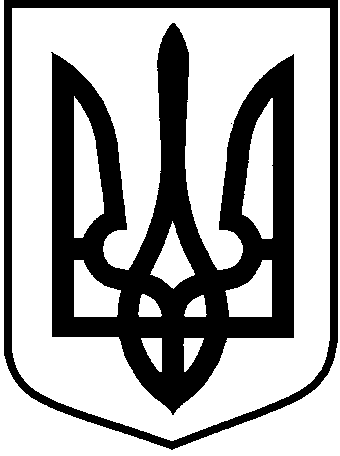 ЛОЦКИНСЬКА сільська рада Баштанського району   Миколаївської областірішенняПро затвердження  структури  таштатного розпису  виконавчого апарату Новоолександрівської сільської ради  на 2019 рік     Відповідно до пункту 5  частини  першої  статті  26, пункту 6  частини четвертої статті 42 Закону  України «Про  місцеве  самоврядування  в Україні»  від 21 травня 1997 року № 280/97-ВР,  Постанови Кабінету Міністрів України від 09.03.2006 року № 268 «Про упорядкування  структури та умов оплати праці працівників апарату органів виконавчої влади, органів прокуратури, судів та інших органів» із змінами і доповненнями, наказу Міністерства  праці України  від  02 жовтня 1996  року  №  77 «Про  умови  оплати  праці  робітників,  зайнятих  обслуговуванням  органів  виконавчої  влади,  місцевого  самоврядування  та  їх  виконавчих  органів,  органів  прокуратури,  судів  та  інших  органів» із змінами і доповненнями, сільська  радаВИРІШИЛА:    Затвердити  структуру виконавчих органів  Новоолександрівської сільської ради  (Додаток 1).Затвердити штатний розпис чисельність працівників апарату сільської ради на 2019 рік в кількості 5,0  штатних одиниць (Додаток 2).3.  Дозволити  сільському  голові  при  необхідності вносити  зміни до  структури виконавчого  апарату  сільської  ради  в  межах  затвердженої  чисельності  та  оплати  праці.Сільський голова           	        Л.М. Кузьміна                     Додаток  1                                                                                          до рішення сільської ради                                                                                         від 16 липня 2019  № 11 Структура та  чисельність  виконавчого  апарату  Новоолександрівської  сільської  ради  Інспектор сільської ради					                           	О.О. Тороп                    Додаток  2                                                                                          до рішення сільської ради                                                                                         від 16 липня 2019  № 11 Схема  посадових  окладів  працівників  виконавчого  апарату Новоолександрівської  сільської  ради            Інспектор сільської ради					              	О.О. Тороп 16 липня 2019 року № 11     с. Лоцкине І сесія сьомого скликання П О С А Д АКількість штатних посадКількість штатних посад                            Виконавчий апарат сільської радиГоловний  бухгалтер сільської  ради11Діловод  сільської  ради11Інспектор сільської ради1,51,5Спеціаліст11Прибиральник  службових приміщень0,50,5  Всього:                5,0№п/пП О С А Д АКількістьштатних посадМісячний посадовий оклад,   (грн.)№п/пП О С А Д АКількістьштатних посад16.07.2019 р.1.Головний  бухгалтер  сільської  ради14600.002.Діловод  сільської  ради13000.003.Інспектор сільської ради1,55025.004.Спеціаліст13100.006.Прибиральник  службових приміщень0,51078.00  Всього:  Всього:  5,0